2018 CENTER POINT BASEBALL SCHEDULEDATE		TEAM			SITE			TIME2-19		BLANCO			AWAY			6:002-22-24		CORNERSTONE		AWAY			TBA		TOURNAMENT2-26		HARLAN			AWAY			4:303-2		FREDERICKSBURG		HOME			5:003-6		# MASON			AWAY			5:003-9		# HARPER		HOME			6:003-12		# JUNCTION		AWAY			12:003-20		# ELDORADO		HOME			6:003-23		# MENARD		HOME			6:003-26		UTOPIA			HOME			6:003-29		# OZONA			HOME			6:004-3		# MASON			HOME			6:004-6		# HARPER		AWAY			4:304-10		# JUNCTION		HOME			6:004-13		# ELDORADO		AWAY			4:304-17		# MENARD		AWAY			4:304-24		# OZONA			AWAY			6:00HEAD COACH: BUBBA WALTERSASST. COACH: PAUL HARRIS	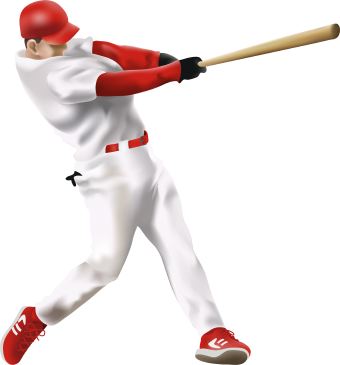 